МИНИСТЕРСТВО НАУКИ И ВЫСШЕГО ОБРАЗОВАНИЯ РОССИЙСКОЙ ФЕДЕРАЦИИФедеральное государственное бюджетное образовательное учреждениевысшего образованияПетрозаводский государственный университетГуманитарный инновационный паркИНФОРМАЦИОННОЕ ПИСЬМОУважаемые друзья!Приглашаем Вас принять участие в«МУЗЕЙНОМ МАРАФОНЕ ПЕТРГУ – 2024»,посвященном Десятилетию науки в Российской Федерации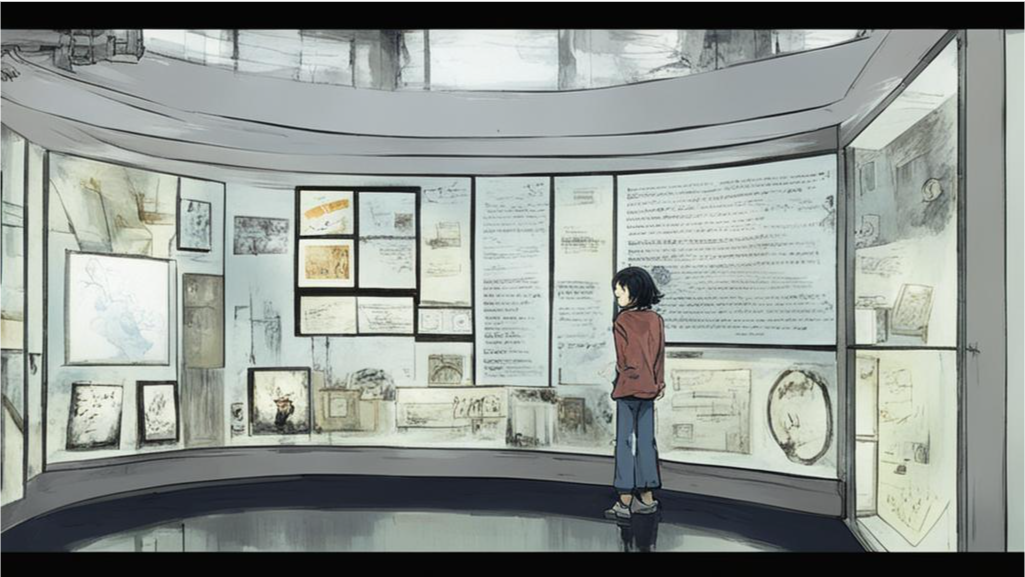 Изображение сгенерировано нейросетью KandinskyМарафон состоится  2-21 мая 2024 года в Музее науки ПетрГУ. «Музейный марафон ПетрГУ - 2024»— это просветительские маршруты по 12 станциям - музейным пространствам ПетрГУ в разных корпусах университета, которые участники выбирают самостоятельно с любой точки марафона.  Место проведения: Музей науки ПетрГУ распределенного типа:Музей анатомии Ars Medicinae Музей ботаники PlantarumМузей зоологии "Мир животных"Музей истории ПетрГУМузей истории туризма КарелииМузейно-выставочный центр ИИЯ "Мир языков и культур"Этнографическая экспозиция Музея истории ПетрГУЭтнодом Экспозиция физической ретротехникиЭкспозиция фармацииМузей горного делаМузей деревянного зодчестваЦель марафона: привлечь экскурсантов разных возрастов в Музей науки ПетрГУ для ознакомления с научным, образовательным и просветительским потенциалом 12 музейных пространств опорного вуза Республики Карелия. К участию в «Музейном марафоне ПетрГУ— 2024» приглашаются:семейные команды (до 5 человек);команды школьников до 12 человек (1 группа – с 10 до 15 лет включительно, 2 группа – с 16 лет и старше);команда студентов до 12 человек (вузы и СПО)индивидуальные экскурсанты старше 16 лет.Главные даты конкурса: До 22 апреля 2024 года участники должны зарегистрироваться по ссылке: https://clck.ru/39g9wvи  указать дату и время своего посещения музейных пространств.В день старта – 2 мая 2024 года участникам необходимо заполнить анкету и получить маршрутный лист с картой и условиями марафона на первой выбранной станции. Самостоятельно передвигаясь между музеями, участники конкурса знакомятся с экспозициями, выполняют задания и набирают зачетные баллы. Задачей каждого участника или команды является получение наибольшего количества баллов. На каждой станции можно набрать максимум 20 баллов. В день финиша марафона – 21 мая 2024 года все участники приглашаются на подведение итогов и вручение призов. Победители определяются по номинациям:«Самая активная семья», «Самая активная команда», «Абсолютный Марафонец». Контактная информация: gumpark@petrsu.ruМузейные пространства ПетрГУМузей Куратор Адрес Музей анатомии Ars MedicinaeПашкова
Инга ГеннадьевнаМорфологический корпус (ул. Фрунзе, д. 31), 23 каб.Музей ботаники Plantarum
Сонина
Анжелла ВалерьевнаГлавный корпус (пр. Ленина, д. 33), 318 каб.Музей геологии и горного дела Terra incognitaКаменева
Елена ЕвгеньевнаУчебно-лабораторный корпус ФТИ №6 (ул. Университетская, д.10а), 241 каб.Музей зоологии "Мир животных"
Мамонтова
Ольга ВладимировнаГлавный корпус (пр. Ленина, д. 33), 373 лаб.Музей деревянного зодчества
Гришина
Ирина ЕвгеньевнаУчебный корпус №10 (пр. Ленина, д. 29), 205 каб.Музей истории ПетрГУВасильева
Анна ВалерьевнаГлавный корпус (пр. Ленина, д. 33), 220а каб.Музей истории туризма КарелииГлушанок Тамара Михайловна Учебный корпус №11 (ул. Пушкинская, д. 17), 106 каб.Музей фармации Ars Pharmacia
Юнаш
Виктория ДмитриевнаГлавный корпус (пр. Ленина, д. 33), 220а каб.Музейно-выставочный центр ИИЯ "Мир языков и культур"
Яковлева
Екатерина Анатольевна, 
Крылова
Надежда ВладимировнаУчебный корпус №2 (ул. Правды, д. 1) Этнографическая экспозиция Васильева
Анна ВалерьевнаГлавный корпус (пр. Ленина, д. 33), 202 каб.Этнодом Nel`l`än kanzan kodi / Дом четырех народовКоробейникова
Светлана ВалерьевнаГлавный корпус (пр. Ленина, д. 33), 211 каб.